Η ζωή σε άλλους τόπους 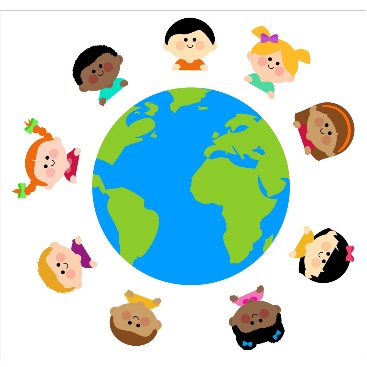 Επαναληπτικές εργασίες1) Ένωσε τις προτάσεις σε μία περίοδο λόγου, ώστε να έχεις μία κύρια και μία δευτερεύουσα αιτιολογική (τουλάχιστον):Έφτασε νωρίς. Οι δρόμοι δεν είχαν καθόλου κίνηση. (επειδή)..............................................................................................................................Λυπάμαι. Δεν ήρθα στη γιορτή σου. (που)..............................................................................................................................Είναι πολύ χαρούμενη!Οι γονείς της τής πήραν νέο ποδήλατο.(γιατί)..............................................................................................................................Ο αριθμός των μόνιμων κατοίκων μειώθηκε. Οι νέοι αναζητούν εργασία στις μεγάλες πόλεις. (αφού)............................................................................................................................................................................................................................................................Έφτασε ως εδώ. Θα τον βοηθήσουμε να συνεχίσει. (μια και)..............................................................................................................................2) Φτιάχνω δικές μου αιτιολογικές προτάσεις και συμπληρώνω τα κενά με τους αιτιολογικούς συνδέσμους που μου δίνονται:Δε διάβασα τα μαθήματά μου, επειδή .........................................................Μια και ................................................................... , άργησα να επιστρέψω.Εφόσον .................................................................... , έγινα γρήγορα καλά!Ο γείτονας εκνευρίστηκε αφού .....................................................................Μια που ............................................................... , αποφάσισαν να την ψάξουν στην πλατεία.3) Αντιστοιχίζω τις εκφράσεις σωστά:Διαγραφή                          βιβλίουΣυγγραφή                         κειμένουΠεριγραφή                        χρεώνΑντιγραφή                        προσώπουΕγγραφή                            αδικήματοςΠαραγραφή                      νέων μελών4) Υπογραμμίζω κι αναγνωρίζω τους προσδιορισμούς του τόπου:(επιρρ. προσδιορισμός, εμπροθ. προσδιορισμός ή φράση με πρόθεση, αιτιατική του τόπου, επιρρ. φράσεις, αναφορικές φράσεις)Κοντά στο σπίτι μας υπάρχει ένα μικρό άλσος.Το κλειδί είναι πάνω στο τραπέζι.Το πλοίο αναχώρησε για την Κρήτη.Τα στρατεύματα του εχθρού κινήθηκαν βόρεια.Η πορεία κατευθύνθηκε προς την πλατεία Συντάγματος.Τον αντιμετώπισαν φιλικά όπου κι αν πήγε.5) Συμπληρώνω τα κενά με τα ρήματα των παρενθέσεων στον σωστό τύπο:Ένα πρωινό, μετά τη λειτουργία, ο Νικολής......................... (παίρνω, ορ. Αορ.) τον γιο του να κάνουν μια βόλτα στους δρόμους του χωριού. Η μητέρα του τον ....................................... (ντύνω, ορ. Αορ.) με τα καλά του ρούχα για να τον καλοπιάσει. .................................... (καμαρώνω, ορ. Πρτ.) ο πατέρας για τον γιο του που.................................. (γίνομαι, ορ. Υπερσ) ολόκληρος άντρας! Ο Μανόλης είχε μαζί του και τον σκύλο του, τον Τριαμάτη, όμως τ΄ άλλα σκυλιά του χωριού τον .............................................. (παίρνω, ορ. Υπερσ) με κακό μάτι...Ιωάννης Κονδυλάκης, Ο Πατούχας6) –ετε ή  -εται:Τόση ώρα σας παρκολουθώ που παίζ..... και δεν έχω καταλάβει ακόμη πώς παίζ..... αυτό το επιτραπέζιο παιχνίδι!Να διορθών...... τα λάθη σας με στυλό!Φτάσαμε στο σημείο όπου τίποτα πια δε διορθών.......!Η εθνική ομάδα απαρτίζ......... από αξιόλογους αθλητές!Μπορείτε να διευρύν........ τους ορίζοντές σας διαβάζοντας καλά λογοτεχνικά βιβλία!7) Στο κρυπτόλεξο κρύβονται 10 χώρες της Ευρώπης. Μπορείς να τις βρεις;ΡΕΛΒΕΤΙΑΩΚΧΜΠΛΥΦΥΘΙΟΑΙΨΑΟΛΛΑΝΔΙΑΥΝΔΡΡΑΝΜΓΑΛΛΙΑΒΟΤΔΩΙΙΚΡΥΝΝΜΚΟΑΥΣΤΡΙΑΔΞΘΟΓΣΙΠΑΟΣΦΙΠΟΙΑΔΡΑΛΑΛΒΑΝΙΑΛΒΑΝΙΤΖΧΑΣΕΤΙΓΝΙΑΙΑΠΩΝΙΑΑΦΒΑΣΑΕΦΒΗΞΘ